Куфтерина Татьяна РобертовнаГБПОУ "Ейский медицинский колледж" министерства здравоохранения Краснодарского краяПреподавательМЕТОДИЧЕСКАЯ РАЗРАБОТКА	семинарского занятия	Тема: «Бронхиальная астма»ПМ.02.Участие в лечебно - диагностическом и реабилитационном процессахМДК.02.01. Сестринский уход при различных заболеваниях и состоянияхРаздел 4. Сестринский уход за терапевтическими пациентамиКурс 3    семестр 6Специальность 34.02.01 Сестринское дело (базовая подготовка)ПОЯСНИТЕЛЬНАЯ ЗАПИСКА	Методическая разработка семинарского занятия по теме «Бронхиальная астма»   составлена   в соответствии  с  требованиями ФГОС СПО  и учебным планом по специальности 34.02.01 Сестринское дело (базовой подготовки).   	Методическая разработка предназначена для преподавателей при подготовке и проведении семинарского занятия по ПМ.02. Участие в лечебно-диагностическом и реабилитационном процессах (МДК.02.01. Сестринский уход при различных заболеваниях и состояниях. Раздел 4. Сестринский уход за терапевтическими пациентами)  в 6 семестре на 3 курсе. В рабочей программе ПМ.02.Участие в лечебно-диагностическом и реабилитационном процессах, на изучение данной темы,  отводится  2 часа.	С целью улучшения восприятия темы  предложены  задания для контроля усвоения материала, а именно: тестовый контроль с эталонами ответов, терминологический диктант.На занятии используются технологии: личностно-ориентированное обучение, проблемное обучение, игровые технологии.Поскольку бронхиальная астма – заболевание хроническое, требующее постоянного мониторинга и коррекции терапии, пациент должен многое знать и уметь сам. С момента установления диагноза надо дать пациенту и его ближайшему окружению подробную информацию о сути заболевания, причинах обострения, механизмах действия основных лекарственных препаратов, побочных эффектах, чтобы по возможности их избегать, обучить самоконтролю за самочувствием. Задача медицинских работников состоит в создании позитивного отношения пациента к активному участию в лечебном процессе. С этой целью во многих учреждениях амбулаторного типа создаются школы для больных бронхиальной астмой,  так как в последнее время очень большое внимание уделяется обучению пациентов. Проведение ролевой игры по обучению пациента позволяет студентам на примере имитационной деятельности медицинской сестры в работе школы здоровья для пациентов с бронхиальной астмой отработать навыки предоставления информации по заболеванию в доступном для пациента виде, консультирования пациентов и его окружения по применению лекарственных средств, осуществления фармакотерапии по назначению врача, проведения  мероприятий по сохранению и улучшению качества жизни пациентов с бронхиальной астмой, помогает научить пациента жить со своим заболеванием, обучить приемам самопомощи при приступе удушья при бронхиальной астме для предупреждения прогрессирования заболевания и развития осложнений, что необходимо для повышения качества жизни, предупреждения инвалидизации и смертности. Учебный процесс организован таким образом, позволяет не только получать новые знания, но и развивает саму познавательную деятельность, переводит ее на более высокие формы кооперации и сотрудничества. Тема  БРОНХИАЛЬНАЯ АСТМАЦели учебного занятия:Образовательная: обобщить, углубить  и систематизировать знания о бронхиальной астме, об особенностях сестринского ухода за пациентом с бронхиальной астмой.Развивающая: развивать умение осуществлять поиск и использование информации необходимой для профессионального и личностного развития, содействовать осознанию обучающимися значимости изучаемого раздела модуля в профессиональной деятельности медицинской сестры, развивать культуру речи, развивать клиническое мышление.Воспитательная: воспитывать профессиональную направленность, дисциплину, стремление к самообразованию, профессиональному и личностному росту.Требования к знаниям, умениям: Уметь: готовить  пациента  к лечебно-диагностическим вмешательствам, осуществлять  сестринский уход за пациентом при бронхиальной астме, консультировать пациента и его окружение по применению лекарственных средств, осуществлять фармакотерапию по назначению врача, проводить  мероприятия по сохранению и улучшению качества жизни пациента с бронхиальной астмой.Знать: причины, клинические проявления, возможные осложнения, методы диагностики  проблем пациента, организацию и оказание сестринской помощи при бронхиальной астме. Формируемые компетенции: ПК 2.1. Представлять информацию в понятном для пациента виде, объяснять ему суть вмешательств.ПК 2.2. Осуществлять лечебно-диагностические вмешательства, взаимодействуя с участниками лечебного процессаПК 2.4. Применять медикаментозные средства в соответствии  с правилами их использования.ПК   2.6.   Вести утвержденную медицинскую документацию.ОК 1. Понимать сущность и социальную значимость своей будущей профессии, проявлять к ней устойчивый интерес.ОК 2. Организовывать собственную деятельность, выбирать типовые методы и способы выполнения профессиональных задач, оценивать их выполнение и качество.ОК 3. Принимать решения в стандартных и нестандартных ситуациях и нести за них ответственность.ОК 4. Осуществлять поиск и использование информации, необходимой для эффективного выполнения профессиональных задач, профессионального и личностного развитияТип семинара: комбинированный семинар Место проведения кабинет «Профилактики заболеваний и санитарно-гигиенического образования населения»Продолжительность  90  минут   Образовательные технологии: личностно-ориентированное обучение, игровые технологии.Методы и приемы обучения:  репродуктивные, наглядные, дедуктивные (проблемно-поисковые), активные ( иммитационные).Средства обучения:Раздаточный материал: тесты, карточки с терминами.Технические средства обучения: ноутбук.Электронные: мультимедийная презентация.Литература: Основные учебные издания: материал лекции №  17.  Учебник  Смолева Э.В «Сестринское дело в терапии с курсом ПМП» «Феникс», 2013 г  Стр. 105-113. Дополнительная литература: интернет ресурсы, электронная библиотека.Карта межпредметных связейХронологическая карта занятияОрганизационный момент.Преподаватель приветствует студентов. Обращает внимание на  внешний вид. Обращает внимание на  санитарное состояние учебной комнаты. Проверяет готовность студентов к занятию. Отмечает отсутствующих.Мотивация к изучению темы, ее актуальность, постановка целей.Преподаватель сообщает тему, план, цели занятия. Отмечает значение изучаемой темы в будущей практической деятельности: немаловажная роль в лечении, профилактике и своевременной диагностике бронхиальной астмы отводится медицинской сестре, которая должна владеть современными знаниями и умениями по уходу за  пациентами при заболеваниях органов дыхания. Основная задача среднего медицинского работника научить пациента жить со своим заболеванием, обучить приемам самопомощи при приступе удушья при бронхиальной астме для предупреждения прогрессирования заболевания и развития осложнений, что необходимо для повышения качества жизни, предупреждения инвалидизации и смертности. В последнее время очень большое внимание уделяется обучению пациентов. Поскольку бронхиальная астма – заболевание хроническое, требующее постоянного мониторинга и коррекции терапии, пациент должен многое знать и уметь сам. С момента установления диагноза надо дать пациенту и его ближайшему окружению подробную информацию о сути заболевания, причинах обострения, механизмах действия основных лекарственных препаратов, побочных эффектах, чтобы по возможности их избегать, обучить самоконтролю за самочувствием. Задача медицинских работников состоит в создании позитивного отношения пациента к активному участию в лечебном процессе. С этой целью во многих учреждениях амбулаторного типа создаются школы для больных бронхиальной астмой.      3. Актуализация опорных знаний (контроль исходного уровня знаний): Преподаватель с целью  определения ориентации в  теме семинара  предлагает:  карточки-задания по терминологическому диктанту (приложение № 1)с последующей взаимопроверкой выполненного задания с использованием глоссария.По результатам проверки исходного уровня знаний преподаватель обращает внимание на допущенные ошибки,  вносит коррективы в ответы,  отмечает лучших студентов и дает рекомендации,  пояснения студентам,  допустившим ошибки.Основная часть занятия (формирование профессиональных компетенций через   новые знания, умения и опыт, их применение): ролевая игра «Обучение пациентов в школе пациентов с БА» (приложение № 2).После проведения ролевой игры   подводятся итоги: преподаватель совместно со студентами оценивает и разбирает ошибки, допущенные в ходе имитационного обучения пациентов и предоставления информации в доступной для пациентов форме, поощряет наиболее активных участников, хорошо справившихся со своей ролью.5.Заключительный контроль: решение тестовых заданий (приложение № 3).6.Подведение итогов:Анализ работы каждого студента.Выявление положительных и отрицательных моментов в ответах и поведении студентов.Акцент на вопросах, требующих доработки, для развития мыслительной деятельности студентов.Выставление оценок.Высказывание общего впечатления от семинара.7. Задания для самостоятельной работы студентов: Тема  «Аллергозы. Сывороточная болезнь»1.  Материалы лекции № 17. Обратить внимание на  причины, клинические проявления, возможные осложнения, методы диагностики  проблем пациента, организацию и оказание сестринской помощи при аллергозах, сывороточной болезни, профилактику  аллергозов. 2. Учебник  Смолева Э.В «Сестринское дело в терапии с курсом ПМП» «Феникс», 2013 Стр.105-113.3. Работа с глоссарием -  Учебное пособие для самостоятельной работы студентов. Раздел 6. Аллергические заболевания. Повторить термины по теме: «Бронхиальная астма», выучить по теме: «Аллергозы».Содержание семинарского занятияМЕТОДИЧЕСКИЕ УКАЗАНИЯ СТУДЕНТАМ К СЕМИНАРСКОМУ ЗАНЯТИЮ № 16Тема: Бронхиальная астмаПосле изучения темы студент долженУметь: готовить  пациента  к лечебно-диагностическим вмешательствамосуществлять  сестринский уход за пациентом при бронхиальной астмеконсультировать пациента и его окружение по применению лекарственных средств, осуществлять фармакотерапию по назначению врача проводить  мероприятия по сохранению и улучшению качества жизни пациента с бронхиальной астмойЗнать: причины, клинические проявления, возможные осложнения, методы диагностики  проблем пациента при бронхиальной астмеорганизацию и оказание сестринской помощи при бронхиальной астме. Формируемые компетенции ПК 2.1., ПК 2.2, ПК 2.4, ПК 2.6., ОК 1- 4.ПК 2.1. Представлять информацию в понятном для пациента виде, объяснять ему суть вмешательств.ПК 2.2. Осуществлять лечебно-диагностические вмешательства, взаимодействуя с участниками лечебного процессаПК 2.4. Применять медикаментозные средства в соответствии  с правилами их использования.ПК   2.6.   Вести утвержденную медицинскую документацию.ОК 1. Понимать сущность и социальную значимость своей будущей профессии, проявлять к ней устойчивый интерес.ОК 2. Организовывать собственную деятельность, выбирать типовые методы и способы выполнения профессиональных задач, оценивать их выполнение и качество.ОК 3. Принимать решения в стандартных и нестандартных ситуациях и нести за них ответственность.ОК 4. Осуществлять поиск и использование информации, необходимой для эффективного выполнения профессиональных задач, профессионального и личностного развитияВопросы для самоподготовки:1. Причины, клинические проявления, возможные осложнения, методы диагностики  проблем пациента, организация и оказание сестринской помощи при различных формах бронхиальной астмы. 2. Первичная и вторичная профилактика при бронхиальной астме.3. Принципы медикаментозного и немедикаментозного лечения бронхиальной астмы,  пути введения лекарственных препаратов. 4. Сестринский уход за пациентом при различных формах бронхиальной астмы.  5. Подготовка пациента к лечебно-диагностическим вмешательствам при бронхиальной астме.6. Консультирование пациента и его окружения по применению лекарственных препаратов для лечения бронхиальной астмы. 6. Осуществление фармакотерапии по назначению врача. 7. Проведение мероприятий по сохранению и улучшению качества жизни пациента при бронхиальной астме.8. Ведение утвержденной медицинской документации при проведении амбулаторного и стационарного лечения при бронхиальной астме.Задания  для самостоятельной работы студентов:Материал лекции №  17.  Учебник  Смолева Э.В «Сестринское дело в терапии с курсом ПМП», изд. «Феникс», 2013 г., стр. 105-113; Работа с глоссарием: Учебное пособие для самостоятельной работы студентов. Раздел 6.Аллергические заболевания.Дополнительная литература: интернет ресурсы, электронная библиотека. Приложение № 1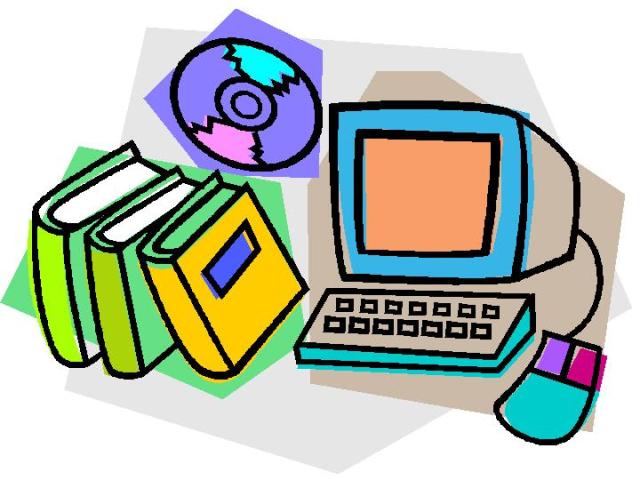 Терминологический диктант по теме «Бронхиальная  астма»Вариант № 1Задание: назовите  термин,  соответствующий определению.Критерии оценки: отлично – 1 ошибка (до 90% правильных ответов)хорошо – 2 ошибки (до 80% правильных ответов)удовлетворительно – 3 ошибки (до 70 правильных ответов)неудовлетворительно – 4 ошибки (менее 70 правильных ответов)Терминологический диктант по теме «Бронхиальная  астма»Вариант № 2Задание: назовите  термин,  соответствующий определению.Критерии оценки: отлично – 1 ошибка (до 90% правильных ответов)хорошо – 2 ошибки (до 80% правильных ответов)удовлетворительно – 3 ошибки (до 70 правильных ответов)неудовлетворительно – 4 ошибки (менее 70 правильных ответов)Эталоны ответов Терминологический диктантТема:  Бронхиальная  астмаВариант № 1Задание: назовите  термин,  соответствующий определению.Терминологический диктантТема: Бронхиальная  астмаВариант № 2Задание: назовите  термин,  соответствующий определению.Критерии оценки: отлично – 1 ошибка (до 90% правильных ответов)хорошо – 2 ошибки (до 80% правильных ответов)удовлетворительно – 3 ошибки (до 70 правильных ответов)неудовлетворительно – 4 ошибки (менее 70 правильных ответов)                                                                                                    Приложение № 2Тема: Бронхиальная астмаСпециальность Сестринское делоВариант № 1Задание: выберите один правильный ответ1.Неотложная помощь при приступе бронхиальной астмы    а) супрастин    б) папаверин    в) беротек    г) нитроглицерин2. Вынужденное положение пациента при приступе бронхиальной астмы    а) горизонтальное с приподнятым головным концом    б) горизонтальное с приподнятым ножным концом    в) лежа на боку    г) сидя опираясь на колени3. При приступе удушья на фоне бронхиальной астмы медсестра использует    а) сальбутамол    б) интал    в) либексин    г) тусупрекс4. Для предупреждения приступов удушья используется    а) астмопент    б) беротек    в) интал    г) теофиллин5. Астматический статус - это    а) приступ удушья легкой степени    б) приступ удушья средней степени тяжести    в) тяжелый приступ удушья    г) приступ удушья, резистентный к бронходилатирующей терапии6. Небольшое количество стекловидной мокроты выделяется при    а) бронхиальной астме    б) крупозной пневмонии    в) раке легкого    г) абсцессе легкого7. Пикфлоуметрия – это определение    а) дыхательного объема    б) пиковой скорости выдоха    в) жизненной емкости легких    г) остаточного объема8. К приступу удушья при бронхиальной астме приводит    а) отек и воспаление гортани    б) повышение давления в малом кругу кровообращения    в) воспаление плевральных листков, образование спаек    г) бронхоспазм, отек слизистой оболочки бронхов, скопление вязкой мокроты9. Потенциальная проблема  при бронхиальной астме    а) экспираторная одышка    б) хронический обструктивный бронхит    в) эмфизема легких    г) долевая пневмонииТема: Бронхиальная астмаСпециальность Сестринское делоВариант № 2Задание: выберите один правильный ответ1. При приступе удушья на фоне бронхиальной астмы медсестра использует    а) сальбутамол    б) интал    в) либексин    г) тусупрекс2. Небольшое количество стекловидной мокроты выделяется при    а) бронхиальной астме    б) крупозной пневмонии    в) раке легкого    г) абсцессе легкого3. Астматический статус - это    а) приступ удушья легкой степени    б) приступ удушья средней степени тяжести    в) тяжелый приступ удушья    г) приступ удушья, резистентный к бронходилатирующей терапии4. Для предупреждения приступов удушья используется    а) астмопент    б) беротек    в) интал    г) теофиллин5. Вынужденное положение пациента при приступе бронхиальной астмы    а) горизонтальное с приподнятым головным концом    б) горизонтальное с приподнятым ножным концом    в) лежа на боку    г) сидя опираясь на колени6 Неотложная помощь при приступе бронхиальной астмы    а) супрастин    б) папаверин    в) беротек    г) нитроглицерин7. Пикфлоуметрия – это определение    а) дыхательного объема    б) пиковой скорости выдоха    в) жизненной емкости легких    г) остаточного объема8. Потенциальная проблема  при бронхиальной астме    а) экспираторная одышка    б) хронический обструктивный бронхит    в) эмфизема легких    г) долевая пневмонии 9. К приступу удушья при бронхиальной астме приводит    а) отек и воспаление гортани    б) повышение давления в малом кругу кровообращения    в) воспаление плевральных листков, образование спаек    г) бронхоспазм, отек слизистой оболочки бронхов, скопление вязкой мокротыЭталоны  ответов к тестовым заданиям Тема: Бронхиальная астмаСпециальность Сестринское делоКритерии оценки: отлично – 1 ошибка (до 90% правильных ответов)хорошо – 2 ошибки (до 80% правильных ответов)удовлетворительно – 3-4 ошибки (до 70 правильных ответов)неудовлетворительно – 5 и более  ошибок (менее 70 правильных ответов)Дисциплина, ПМТемаОбеспечивающиеОбеспечивающиеУчебная дисциплина  Анатомия и физиология человекаТема: Анатомия и физиология органов дыханияУчебная дисциплина  Основы латинского языка с медицинской терминологиейРаздел 4. Клиническая терминологияУчебная дисциплина  Основы патологииТема: Патология терморегуляции. Лихорадка.Тема: Патология иммунной системы. Аллергия.Тема: Воспаление.Учебная дисциплина  ФармакологияТема: Средства, влияющие на функции органов дыханияТема:  Препараты витаминовТема: Препараты гормонов и их синтетических заменителейУчебная дисциплина  Гигиена и экология человекаТема: Основные принципы рационального питания. Лечебное, лечебно – профилактическое питаниеПМ.01.Проведение профилактических мероприятийТема: Диспансеризация. Профилактика неинфекционных заболеванийПМ.04.Выполнение работ по профессии младшая медицинская сестра по уходу за больнымиТема: Оценка функционального состояния пациентаТема: Медикаментозное лечение в сестринской практикеТема: Участие сестры в лабораторных методах исследованияТема: Участие сестры в инструментальных методах исследованияОбеспечиваемыеОбеспечиваемыеПМ.03 Оказание доврачебной помощи при неотложных и экстремальных состоянияхДыхательная недостаточность Бронхообструктивный синдромМДК.05.02.	Современные медицинские технологии в системе	 первичной медико-санитарной помощи (ПМСП)	Тема: Инфекционная безопасность  в организациях ПМСПВнутрипредметные связиВнутрипредметные связиПМ.02 МДК.02.01. Сестринский уход при различных заболеваниях и состояниях  Тема: Заболевания органов дыхания у детей.Тема: Бронхиальная астма и поллинозы у детей.Тема: Аллергические дерматозы.Тема: Бронхиты, ХОБЛ.Тема: Пневмонии.Тема: Нагноительные заболевания легких.Тема:  Аллергозы. Сывороточная болезнь.Тема: Особенности течения заболеваний сердечно-сосудистой системы, органов дыхания и системы пищеварения у гериатрических пациентов.ПМ 02 МДК.02.02. Основы реабилитацииТема: Реабилитационные мероприятия при заболеваниях сердечно-сосудистой, дыхательной системы.№Этапы учебного занятияВремя (минуты)1.Организационный момент2 мин.2.Мотивация к изучению темы, ее актуальность, постановка целей.2 мин.3.Актуализация опорных знаний (контроль исходного уровня знаний)15 мин.4.Основная часть занятия (формирование профессиональных компетенций через новые знания, умения и опыт, их применение)50 мин.5.Заключительный контроль15 мин.6.Подведение итогов4 мин.7.Задания для самостоятельной работы студентовмин.№п/пНазвание этапаОписание этапаПедагогическая цель этапаВремя1.  Организацион-ный моментПреподаватель приветствует студентов, Обращает внимание на внешний вид студентов и готовность аудитории к семинарскому занятию, отмечает отсутствующих и внешний вид студентов и аудитории. Проводится с целью создания рабочей обстановки. Приучает к выполнению единых требований в процессе обучения.1 мин2Постановка целей, начальная мотивацияСообщается тема,  цели и план семинарского занятия с проведением мотивации, отмечается актуальность данного занятия в будущей профессии медицинской сестры.Формирование познавательного интереса к самостоятельной деятельности по данной теме, дисциплинирован-ности и мотивации студентов2мин3.Определениеисходного уровнязнанийСтудентам предлагаются заданиядва варианта карточек с заданиями для письменного терминологического диктанта.По результатам проверки преподаватель обращает внимание на допущенные ошибки,  вносит коррективы в ответы,  отмечает лучших студентов и дает рекомендации,  пояснения студентам,  допустившим ошибки.Выявление и коррекция исходных знаний и умений, необходимых для формирования профессиональных практических умений и  приобретения первоначального практического опыта  по теме15 мин.4Основная часть занятияПреподаватель  совместно со студентами заслушивают сообщения студентов по темам:-обучение пациентов общим представлениям о бронхиальной астме;-обучение пациентов элиминационным мероприятиям при бронхиальной астме;-обучение пациентов мероприятиям по оказанию доврачебной неотложной помощи при приступе удушья;-обучение пациентов особенностям фармакотерапии при БА;-обучение пациентов особенностям фармакотерапии по назначению врача при БА. После каждого выступления студенты-пациенты задают вопросы, студенты-м/с отвечают и проверяют усвоение предоставленной информации. После всех выступлений студенты участвуют в анализе допущенных ошибок, оценивают свою работу и работу своих товарищей.Проводится обсуждение результатов ролевой игры; выявляются положительные и отрицательные стороны  игровой деятельности студентов участвующих в игровой ситуации; выявляются ошибки и  намечаются пути их устранения; выявляются вопросы, которые нужно доработать.Преподаватель подводит итоги.Выявление уровня самообразования, уровня самостоятельности в добывании знаний, умения работать с литературой.Выявление степени умений, навыков речевого общения.Формирование самостоятельности, познавательной деятельности и развития устной речи.Определение и формирование умения применять теоретические знания при решении    практической задачи  обучения пациента и предоставление информации в доступном для него виде55 мин5.Заключитель-ный контрольПреподаватель с целью выявления слабых мест в прохождении темы и контроля знаний раздает студентам 2 варианта тестовых заданий.Преподаватель оценивает правильность решения тестовых заданий, выявляет ошибки, намечает пути их устранения; Оценка эффективности и качества усвоения знаний и готовности к их практическому применению.15 мин6Подведение итоговПреподаватель кратко анализирует занятие и дает критическую оценку каждого его этапа,  обращает внимание на хорошие результаты и на допущенные ошибки,  выделяет лучшие работы и указывает на отставание,  недостаточную подготовленность к занятию, отмечает прогресс в учебнойдеятельности студентов. Побуждение студентов к рефлексии, стимулирование интереса к учебе и ее результатам.5 мин7.Задания для самостоятельной работы студентовСтуденты записывают тему домашнего задания, слушают методические  указания по подготовке к следующему  семинарскому занятию2 мин№ОпределениеТермин1.Затруднение выдоха2.Учащенное дыхание3.Удушье4.Лекарственные средства, расслабляющие гладкую мускулатуру бронхов5.Причинные факторы бронхиальной астмы6.Своеобразные слепки мелких бронхов в мокроте при БА7.Исследование функции внешнего дыхания8.Лечение кислородом9.Повышение воздушности тканей, органов 10.Спадение легочных альвеол долей, сегментов№ОпределениеТермин1.Затруднение вдоха2.Внезапный приступ сильной одышки,  сопровождающийся ощущением нехватки воздуха  3.Затянувшийся приступ бронхиальной астмы, характеризующийся стойкой и долгой бронхиальной обструкцией и невосприимчивостью к бронхолитикам4.Сужение просвета мелких бронхов5.Факторы, усугубляющие развитие и течение бронхиальной астмы6.Вынужденное полусидячее, возвышенное положение, облегчающее дыхание7.Громкие, свистящие хрипы, сопровождающие выдох и слышимые на расстоянии при БА8.Повышение эозинофилов в крови9.Дыхательная недостаточность, гипертрофия правого желудочка и правожелудочковая сердечная недостаточность10.Измерение пиковой скорости выдоха №ОпределениеТермин1.Затруднение выдохаЭКСПИРАТОРНАЯ ОДЫШКА2.Учащенное дыханиеТАХИПНОЭ3.УдушьеАСТМА4.Лекарственные средства, расслабляющие гладкую мускулатуру бронховБРОНХОЛИТИКИ (БРОНХОДИЛАТАТОРЫ)5.Причинные факторы бронхиальной астмыИНДУКТОРЫ6.Своеобразные слепки мелких бронхов в мокроте при БАСПИРАЛИ   КУРШМАНА7.Исследование функции внешнего дыханияСПИРОГРАФИЯ8.Лечение кислородомОКСИГЕНОТЕРАПИЯ9.Повышение воздушности тканей, органов ЭМФИЗЕМА10.Спадение легочных альвеол долей, сегментовАТЕЛЕКТАЗ№ОпределениеТермин1.Затруднение вдохаИНСПИРАТОРНАЯ ОДЫШКА2.Внезапный приступ сильной одышки,  сопровождающийся ощущением нехватки воздуха  УДУШЬЕ3.Затянувшийся приступ бронхиальной астмы, характеризующийся стойкой и долгой бронхиальной обструкцией и невосприимчивостью к бронхолитикамАСТМАТИЧЕСКИЙ СТАТУС4.Сужение просвета мелких бронховБРОНХОСПАЗМ5.Факторы, усугубляющие развитие и течение бронхиальной астмыТРИГГЕРЫ6.Вынужденное полусидячее, возвышенное положение, облегчающее дыханиеОРТОПНОЭ7.Громкие, свистящие хрипы, сопровождающие выдох и слышимые на расстоянии при БАДИСТАНЦИОННЫЕ ХРИПЫ8.Повышение эозинофилов в кровиЭОЗИНОФИЛИЯ9.Дыхательная недостаточность, гипертрофия правого желудочка и правожелудочковая сердечная недостаточностьХРОНИЧЕСКОЕ ЛЕГОЧНОЕ СЕРДЦЕ10.Измерение пиковой скорости выдоха ПИКФЛОУМЕТРИЯ10.Установите соответствие:Неотложные состоянияХарактерные симптомыХарактерные симптомыI. Приступ бронхиальной астмыА) алая пенистая мокротаА) алая пенистая мокротаБ) затянувшийся приступ удушьяБ) затянувшийся приступ удушьяII. Легочное кровотечениеВ) участки «немого легкогоВ) участки «немого легкогоГ) дистанционные хрипыГ) дистанционные хрипыIII. Астматический статусД) нарастающая одышкаД) нарастающая одышкаЕ) гипотония и тахикардияЕ) гипотония и тахикардия10.Установите соответствие:Неотложные состоянияХарактерные симптомыХарактерные симптомыI. Астматический статусА) алая пенистая мокротаА) алая пенистая мокротаБ) затянувшийся приступ удушьяБ) затянувшийся приступ удушьяII. Приступ бронхиальной астмы В) участки «немого легкогоВ) участки «немого легкогоГ) дистанционные хрипыГ) дистанционные хрипыIII. Легочное кровотечение Д) нарастающая одышкаД) нарастающая одышкаЕ) гипотония и тахикардияЕ) гипотония и тахикардия1 вариант2 вариантВопрос № 1.вВопрос № 1.аВопрос № 2.гВопрос № 2.  аВопрос № 3.аВопрос № 3.гВопрос № 4.вВопрос № 4.вВопрос № 5.гВопрос № 5.гВопрос № 6.аВопрос № 6.вВопрос № 7.бВопрос № 7.бВопрос № 8.гВопрос № 8.вВопрос № 9.вВопрос № 9гВопрос № 10I-гд     II- ае    III-бвВопрос № 10I -бв   II-гд   III-ае